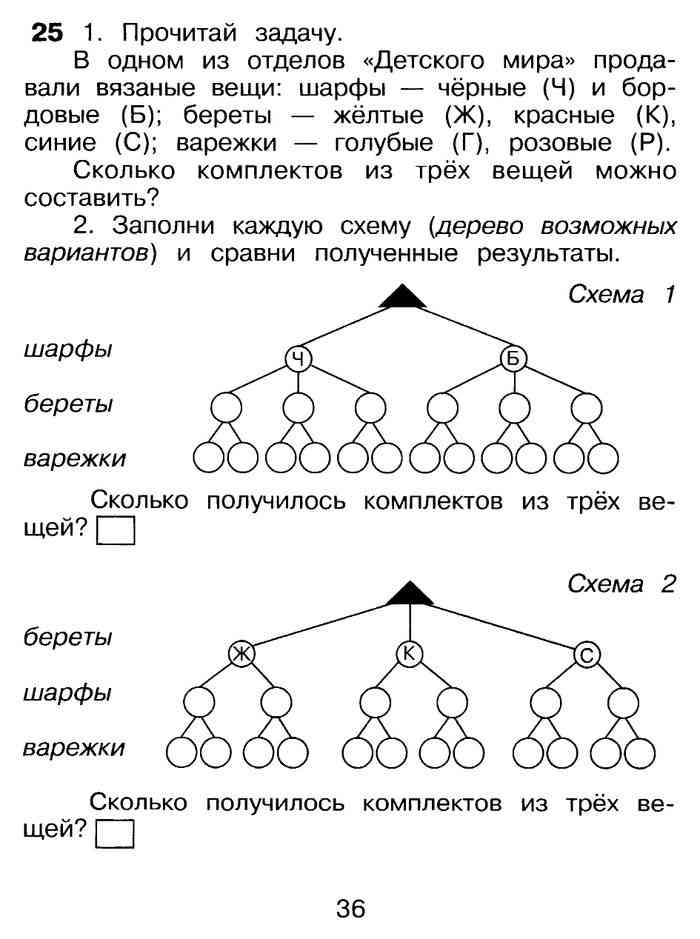 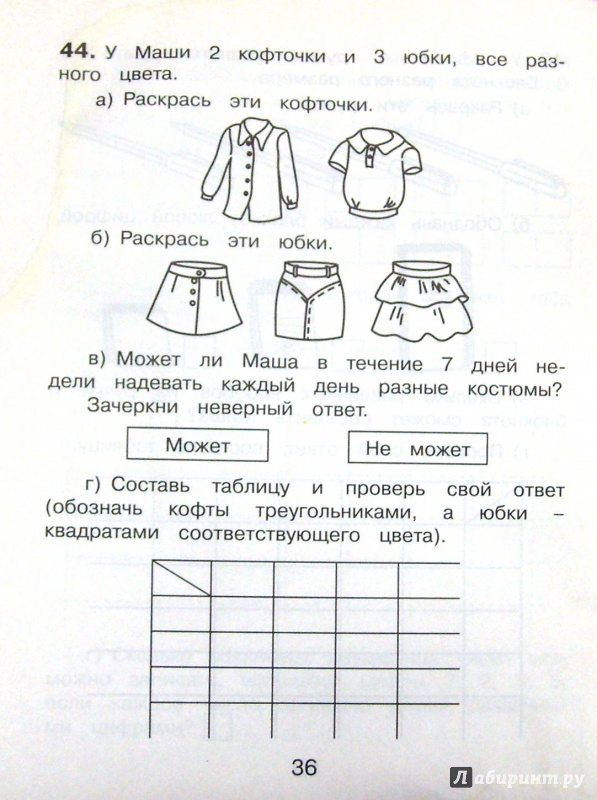 2.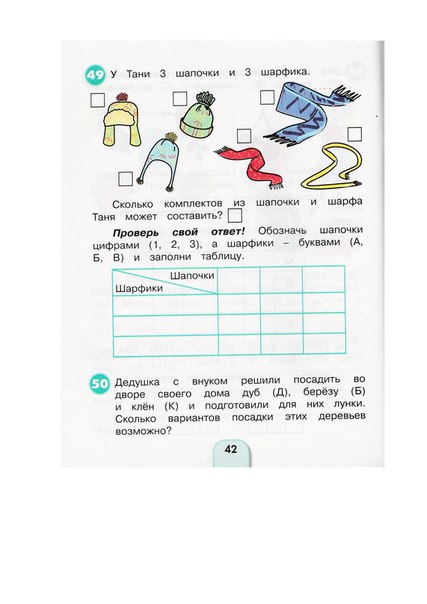    3.    4.